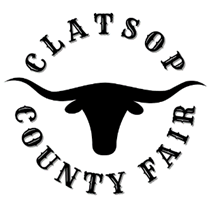 Board Meeting October 4, 2022board Members PresentMike Autio, Chair Kallie Linder, Vice ChairJack Ficken Brittany IsraelMatt Bellingham Jason Brim – Interim ManagerCall to Order Consideration of past MinutesPublic Comment - At this time anyone wishing to address the Fair Board concerning items of interest not already on the Agenda may do so.  The person addressing the Fair Board will, when recognized, give their name and address for the record.  All remarks will be addressed to the whole Board and limited to 3 minutes per person.  Fair Board members reserve the right to delay any action, if required, until such time when they are fully informed and the matter is scheduled as an agenda item.Business Items    LOCOFair and Concert 2023Managers Update Facility - Fire/alarm systems brought up to code and compliance.On Call ServicesFinancial Statement Round Table DiscussionReport from County Commissioner Courtney Bangs